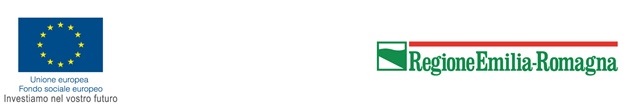 “INVITO A PRESENTARE PROGETTI DI EDUCAZIONE MUSICALEai sensi dell’art. 3 “Qualificazione dell'educazione musicale”della Legge regionale 16 marzo 2018, n. 2 “Norme in materia disviluppo del settore musicale”ANNO SCOLASTICO 2022/2023” Deliberazione di Giunta regionale n. 684 del 4/5/2022
“SCHEDA DESCRITTIVA DEL PROGETTO”anno scolastico 2022/2023SEZIONE 1. partnariato1.1 ISTITUZIONI SCOLASTICHE/ENTI DI FORMAZIONE PROFESSIONALI ACCREDITATI CHE REALIZZANO PERCORSI DI IEFP COINVOLTE NEL PROGETTO (minimo due)1.2 EVENTUALI ULTERIORI SCUOLE DI MUSICA PARTNER DEL PROGETTO1.3 PARTENARIATO ISTITUZIONALE E SOCIALE CON ALTRI ENTI/ISTITUZIONI/ASSOCIAZIONIRuolo, modalità di collaborazione contributo finalizzato ad arricchire il contesto educativo, sociale e culturale del territorio rendendo le scuole luoghi di comunità: (max 5.000 caratteri)2. DESCRIZIONE DEL PROGETTO Descrizione dell’impianto progettuale (scelte progettuali, motivazioni, obiettivi generali attesi): (max 6.000 caratteri)Descrizione dei risultati attesi sui singoli e sui gruppi in formazione in termini di obiettivi di apprendimento specifici attesi e in termini di sviluppo di comportamenti e logiche di condivisione, partecipazione, socializzazione, inclusività: (max 5.000 caratteri)Eventuali ulteriori altri contributi finanziari aggiuntivi per l’ampliamento/qualificazione del progetto da ripetere per ciascun soggetto e allegare documentazione (max 2.000 caratteri)Sezione 2 Sezione 2Sezione 2 – DESCRIZIONE MODULI- A.S. 2022/2023	Nei box sottostanti dovranno essere descritti i singoli moduli che andranno a costituire i percorsi.Ciascun modulo deve essere distinto in funzione delle tipologie (propedeutica musicale - canto corale - musica strumentale d’insieme. Per ciascuna tipologia potranno essere inseriti e descritti più moduli che si differenzino in funzione di obiettivi/contenuti/metodologie e per tipologia dei destinatari eNON dovranno essere replicati Moduli che non presentino differenze.   I percorsi dovranno essere costituiti come somma di due moduli tra i moduli sotto descritti. Nella “SCHEDA RIEPILOGO PERCORSI” in formato .XLS per ciscuna Istituzionescolastica/ente di formazione dovrà essere indiduato il percorso che sarà erogato individuando i moduli che lo compongono. Titolo del progetto:Soggetto gestore della Scuola di Musica:Soggetto gestore della Scuola di Musica:Soggetto gestore della Scuola di Musica:Soggetto gestore della Scuola di Musica:Soggetto gestore della Scuola di Musica:Soggetto gestore della Scuola di Musica:Vian. civicoCAPComuneProv.Prov.Codice fiscale:Codice fiscale:Codice fiscale:Codice fiscale:Codice fiscale:Codice fiscale:E-mail:PEC:PEC:PEC:PEC:PEC:Nominativo del Legale Rappresentate del soggetto gestore della Scuola di Musica:Nominativo del Legale Rappresentate del soggetto gestore della Scuola di Musica:Nominativo del Legale Rappresentate del soggetto gestore della Scuola di Musica:Nominativo del Legale Rappresentate del soggetto gestore della Scuola di Musica:Nominativo del Legale Rappresentate del soggetto gestore della Scuola di Musica:Denominazione Scuola di Musica:Denominazione Scuola di Musica:Denominazione Scuola di Musica:Denominazione Scuola di Musica:Denominazione Scuola di Musica:Vian. civicoCAPComuneProv.Codice fiscale:Codice fiscale:Codice fiscale:Codice fiscale:Codice fiscale:Referente amministrativo:Telefono:e-mail:Cod. Meccanografico istituzione scolastica/ codice organismo ente di formazione IeFPDenominazione dell’Istituzione scolastica/ente di formazione professionali e dalle istituzioni scolastiche del sistema regionale di IeFPSede (comune)ProvinciaRuolo e modalità di collaborazione tra le istituzioni scolastiche/enti di formazione sopra indicate e la scuola di musica titolare del progetto (max 5.000 caratteri)Denominazione scuola di musica partnerSede (comune)ProvinciaRuolo e modalità di collaborazione tra le scuole di musica in una logica contaminazione, confronto di esperienze e qualificazione delle modalità/metodologie (max 5.000 caratteri)Denominazione soggetto partnerTipologia soggetto ente, associazione…)Sede (comune)ProvinciaDescrizione dei modelli formativi, modalità didattiche e misure aggiuntive di sostegno per garantire la piena partecipazione e l’inclusione degli allievi con disabilità o in condizione di svantaggio personale e sociale:(max 3.000 caratteri)Modalità e scelte progettuali finalizzate a sviluppare logiche di continuità didattica e di integrazione con l'attività curricolare e a favorirne ampliamento e/o qualificazione e/o arricchimento (max 4.000 caratteri): Soggetto  € Descrizione attività aggiuntiva da realizzare e l’eventuale riferimento territorialeDescrizione attività aggiuntiva da realizzare e l’eventuale riferimento territorialeEventuali ulteriori informazioni aggiuntive se pertinenti e necessarie: TITOLO MODULO: (tipologia/numero progressivo come segue: propedeutica-1, propedeutica-2….., corale-1, corale-2, … strumentale-1, strumentale-2…..)TITOLO MODULO: (tipologia/numero progressivo come segue: propedeutica-1, propedeutica-2….., corale-1, corale-2, … strumentale-1, strumentale-2…..)TITOLO MODULO: (tipologia/numero progressivo come segue: propedeutica-1, propedeutica-2….., corale-1, corale-2, … strumentale-1, strumentale-2…..)TITOLO MODULO: (tipologia/numero progressivo come segue: propedeutica-1, propedeutica-2….., corale-1, corale-2, … strumentale-1, strumentale-2…..)TITOLO MODULO: (tipologia/numero progressivo come segue: propedeutica-1, propedeutica-2….., corale-1, corale-2, … strumentale-1, strumentale-2…..)TIPOLOGIA MODULOLABORATORIO DI PROPEDEUTICA MUSICALELABORATORIO DI PROPEDEUTICA MUSICALELABORATORIO DI PROPEDEUTICA MUSICALE□TIPOLOGIA MODULOCANTO CORALECANTO CORALECANTO CORALE□TIPOLOGIA MODULOMUSICA STRUMENTALE  MUSICA STRUMENTALE  MUSICA STRUMENTALE  □Tipologia destinatari scuola primaria	scuola primaria	scuola primaria	□Tipologia destinatari scuola secondaria I gradoscuola secondaria I gradoscuola secondaria I grado□Tipologia destinatari scuola secondaria II grado  scuola secondaria II grado  scuola secondaria II grado  □Tipologia destinatari IeFP  IeFP  IeFP  □Numero medio dei partecipanti (>= 15)Obiettivi educativi e formativi attesiObiettivi educativi e formativi attesiObiettivi educativi e formativi attesiObiettivi educativi e formativi attesiObiettivi educativi e formativi attesiMacro-contenutiMacro-contenutiMacro-contenutiMacro-contenutiMacro-contenutiMetodologie e modalità didattiche e formative generali e metodologie, modelli e servizi finalizzati a garantire la piena inclusione e partecipazione di potenziali partecipanti con bisogni specificiMetodologie e modalità didattiche e formative generali e metodologie, modelli e servizi finalizzati a garantire la piena inclusione e partecipazione di potenziali partecipanti con bisogni specificiMetodologie e modalità didattiche e formative generali e metodologie, modelli e servizi finalizzati a garantire la piena inclusione e partecipazione di potenziali partecipanti con bisogni specificiMetodologie e modalità didattiche e formative generali e metodologie, modelli e servizi finalizzati a garantire la piena inclusione e partecipazione di potenziali partecipanti con bisogni specificiMetodologie e modalità didattiche e formative generali e metodologie, modelli e servizi finalizzati a garantire la piena inclusione e partecipazione di potenziali partecipanti con bisogni specificiCodocenza se prevista per percorsi di musica d’insieme: indicare il numero previsto Codocenza se prevista per percorsi di musica d’insieme: indicare il numero previsto Codocenza se prevista per percorsi di musica d’insieme: indicare il numero previsto Codocenza se prevista per percorsi di musica d’insieme: indicare il numero previsto Codocenza se prevista per percorsi di musica d’insieme: indicare il numero previsto Codocenza se prevista per percorsi di musica d’insieme: indicare il numero previsto Quadro economico-finanziario del Modulo (finanziamento pubblico regionale richiesto) Quadro economico-finanziario del Modulo (finanziamento pubblico regionale richiesto) Quadro economico-finanziario del Modulo (finanziamento pubblico regionale richiesto) Quadro economico-finanziario del Modulo (finanziamento pubblico regionale richiesto) Quadro economico-finanziario del Modulo (finanziamento pubblico regionale richiesto) Quadro economico-finanziario del Modulo (finanziamento pubblico regionale richiesto) Attività formativa costi professionalità coinvolte (docenti, tutor) Attività formativa costi professionalità coinvolte (docenti, tutor) max 1.575,00 (elevabile a 3.600,00 solo per musica d’insieme se prevista la codocenza)€€€Attività di gestionale direttaAttività di gestionale direttamax 1.500,00€€€Costi aggiuntivi per figure professionali aggiuntive per l’inclusione dei ragazzi con bisogni specifici Costi aggiuntivi per figure professionali aggiuntive per l’inclusione dei ragazzi con bisogni specifici max 1.500,00 in presenza di più di un allievo €€€TOTALE costi direttiTOTALE costi direttiTOTALE costi diretti€ € € 